Månedsplan for Blå gruppeOppsummering av FEBRUARDa var siste vintermåneden over og vi går mot vår. Februar har vært en kort, men innholdsrik måned. Vi startet måneden med å markere Samefolketsdag, der vi fikk høre nydelig joik å se fine bilder i fellessamlingen. Vi lagde Gahkko som vi spiste til lunsj, det smakte nydelig. Vi fikk en god del snø dager, det var magisk å få oppleve så masse snø i barnehagen, vi fikk renne på rompeakebrett, lage snømenn, snøballer og snø engler. Det ble skapt mange magiske øyeblikk i snøen. Vi feiret fastelavn, med boller med krem og syltetøyKarnevalsfesten ble en høydare, store og små kom så flott pynta til barnehagen, vi hadde fellessamling og gikk i sambatog til grått bygg, etterpå hadde vi forskjellige aktiviteter før vi koste oss med pølser til lunsj.Plan for MARS og APRILMånedene mars og april er prosjektmåneder med utgangspunktet i fagområdene antall, rom og form og natur, miljø og teknologi. På blå gruppe skal vi jobbe med eventyret omGeitekillingen som kan telle til ti.Vi øver oss på å telle til ti på norsk, men skal også utfordre oss selv å telle til ti på andre språk som barn på blå gruppe snakker hjemme. På turene våre skal vi se etter vårtegn, vi også ta med oss hansker og poser og plukke søppel i nærområdet vårt! Om våren så snakker vi om nytt liv og spirer. Vi skal så popcorngress og erter, da trenger litt hjelp fra dere, hvis noen har tomme druebokser hjemme så ta dem med til oss.I mars måned så har vi base i gangen, da skal vi bruke baderommet, alle skal få bade hver sin gang, derfor er det viktig at ungene har ekstratruser i skapet sittMidt innimellom jobbingen med geitekillingen og vår, kommer påsken. Vi skal ha påskeverksted, synge påskesanger og dra på påskegudstjeneste i Hinna kirke. Etter påske er det allerede blitt april, vi fortsetter med arbeidet med geitekillingen. Og avslutter prosjektet vårt med kino på dramarommet, da ser vi Geitekillingen som kunne telle til ti på storskjermSanger: Sanger om dyrene fra boken, Vårsanger, Lille Måltrost, Telle til en, telle til to, en er en og to er toPåskesangerEn liten kylling, lille Hassehare, det var en gang en hønemorViktige datoer:Hipp hurra! Vi har fire bursdagsbarn i mars10.03 Emma Sofie blir 5 år 20.03 Filip blir 5 år 26.03 Karl Otto blir 4 år 26.03 Celia blir 4 år 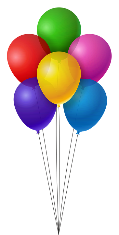 21.3 Påskegudstjeneste i Hinna kirke27.3 Barnehagen stenger kl 12.002.4 Planleggingsdag, barnehagen er stengtHipp hurra, vi har ett bursdagsbarn i april04.04 Ada 4år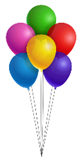 InformasjonVi er i gang med Vigilo. Vi bruker appen til innsjekk/utsjekk, men tar også i mot meldinger (husk ikke sensitiv informasjon) Legg gjerne inn planlagt fri her.Nummeret til Blå gruppe 906 23 841: Fint om dere kan sende en melding dersom barnet ditt ikke kommer en dag, blir hentet av andre, eller av en eller annen grunn kommer senere på dagen Vi ansatte på Blå gruppe ønsker et godt samarbeid gjennom god og åpen dialog. Det er lav terskel for å ta kontakt med oss. Dagene våre kan være ganske hektiske og fartsfylte, vi har mulighet for å slå av en kort prat både morgen og ettermiddag, men ta gjerne kontakt pr mail, eller telefon, så kan vi avtale en samtale.Ansatte på Blå avdeling er:Mari Forgaard: Pedagogisk leder 100%. Mail: mari.forgaard@stavanger.kommune.noBerit Vestøl Skaldehaug: Barn og ungdomsarbeider 100%Mette Ree: Assistent 100%Bente Tjora Lindberg: Barnepleier 40%Silje Hansen: utfører i spesialpedagogisk arbeid